МБОУ СШ №61 имени М.И. Неделинаг. ЛипецкаПРЕДСТАВЛЯЕТкинохроникаМы вместе!Автор сценария и режиссёр: Хвостова Людмила АлександровнаВ съёмках принимали участие: Хвостова Л.А., учащиеся 10б классаЭпизод 1. «И это всё о ней…»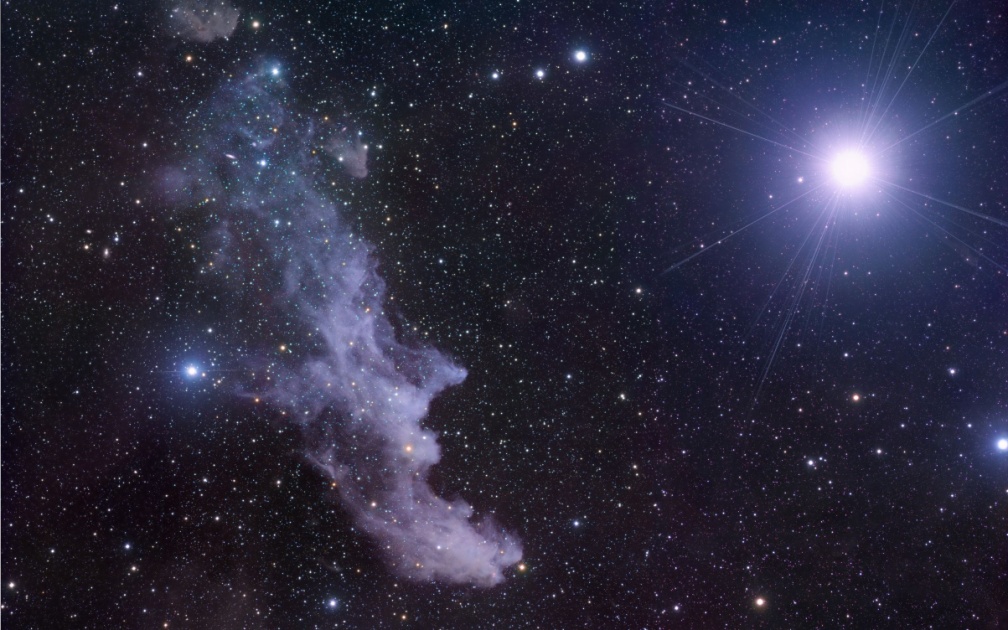 Не так давно в нашей галактике  родилась  обычная девочка …Росла, как и все дети, училась …Детский сад …Школа …Потом был институт…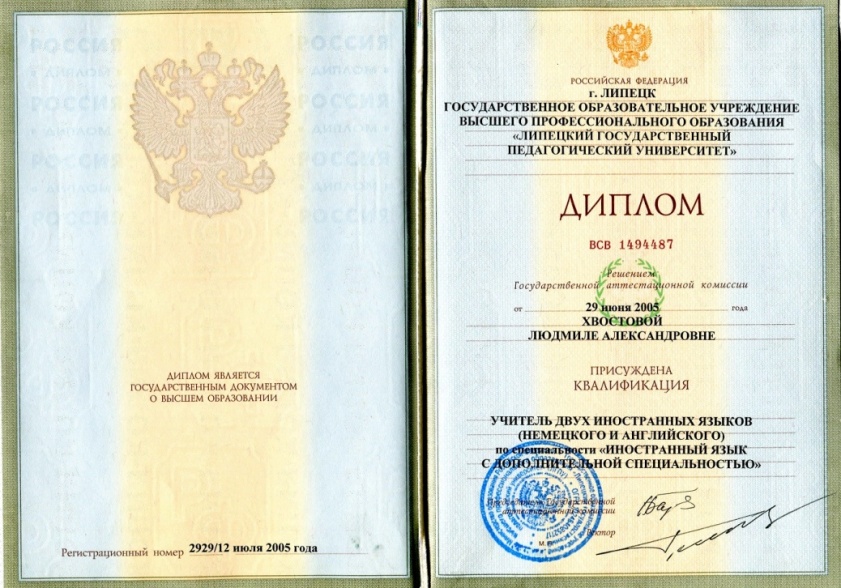 Работа …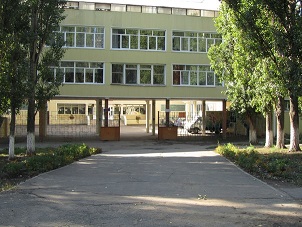 И тут всё началось…Вопросы и ответы…Встречи и расставания…Взлёты и падения…Надежды и разочарования…Всё то, что способствует рождению думающего, активного, творческого, постепенно наполняющегося опытом  специалиста.Личный опыт Людмилы Александровны подкреплялся курсами повышения квалификации: как губка наполнялась она новыми знаниями и опытом коллег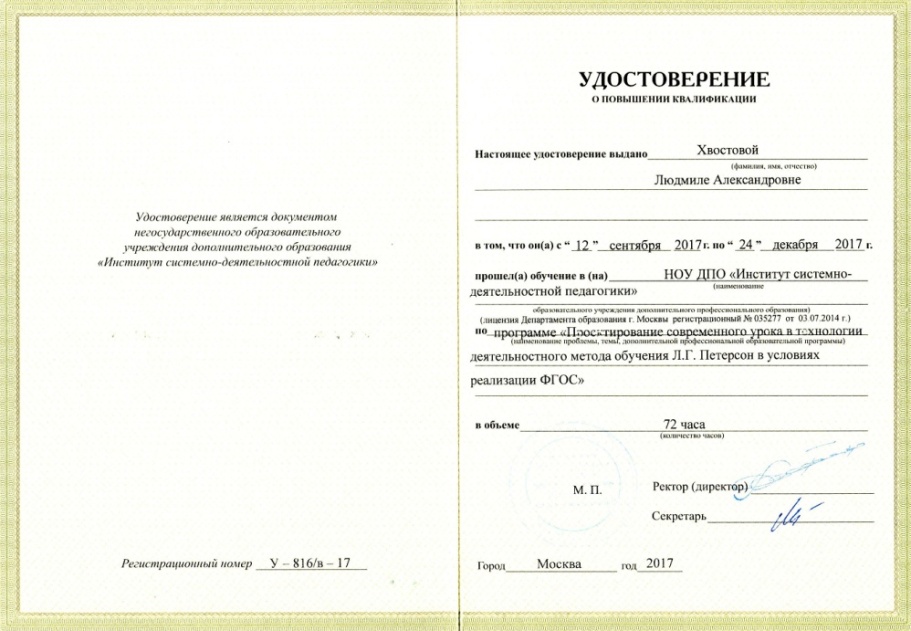 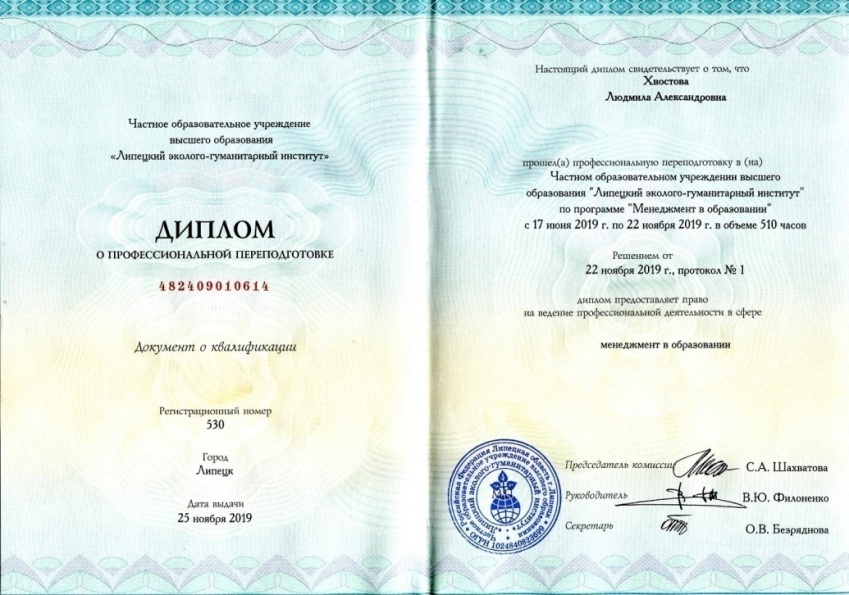 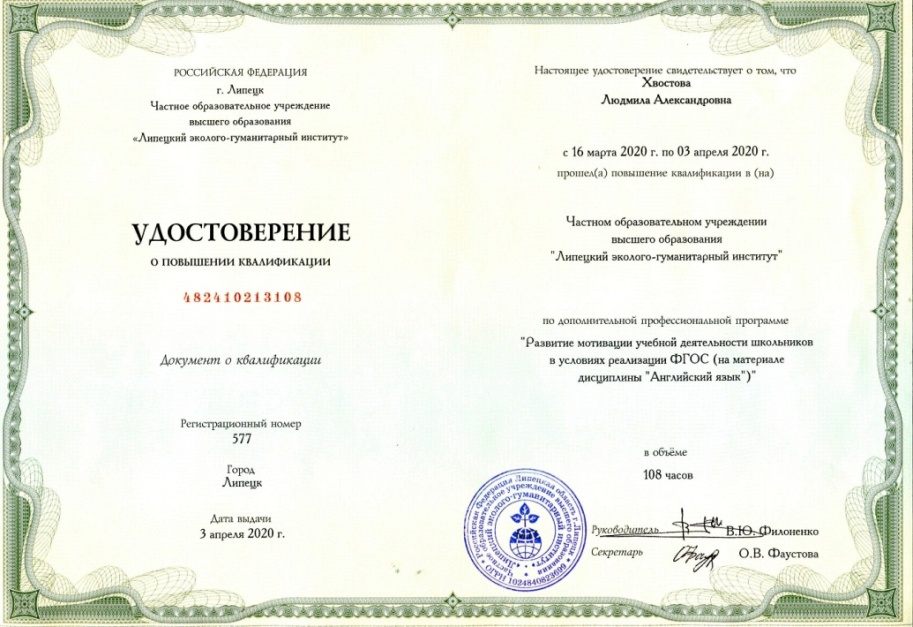 Неутомимость в работе и для работы – характерная черта Людмилы Александровны: свободное время она посвящает самообразованию: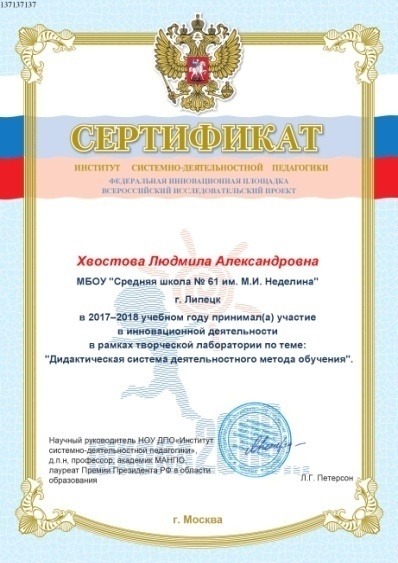 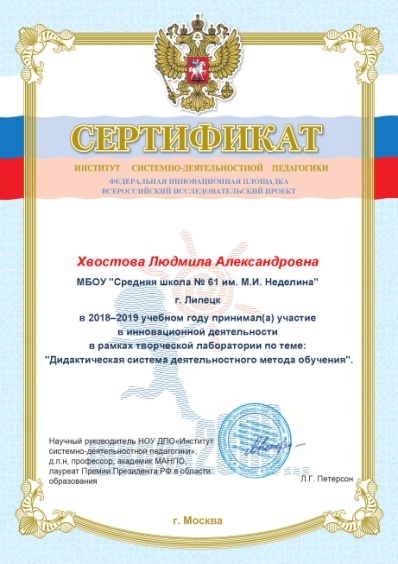 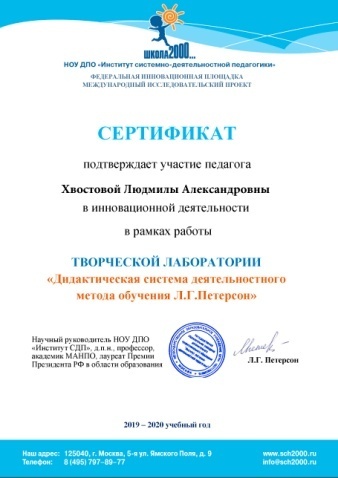 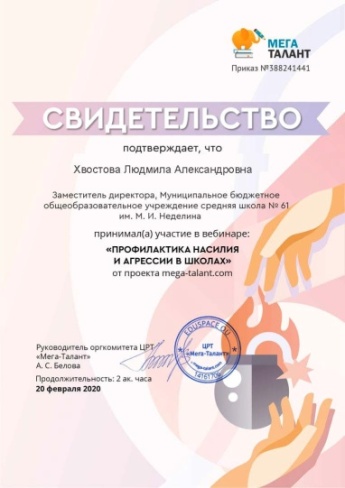 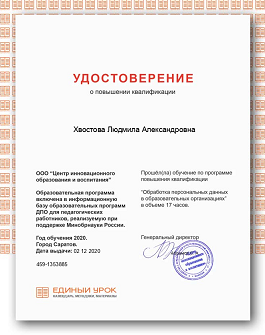 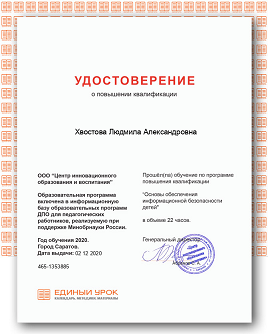 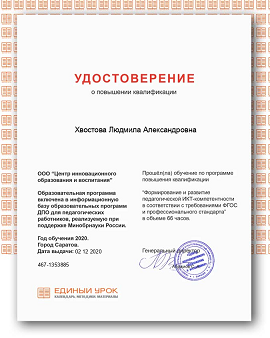 Так рождаются истинные классные руководители, прогрессивно думающие и творчески работающие, воспитывающие неравнодушное подрастающее поколение.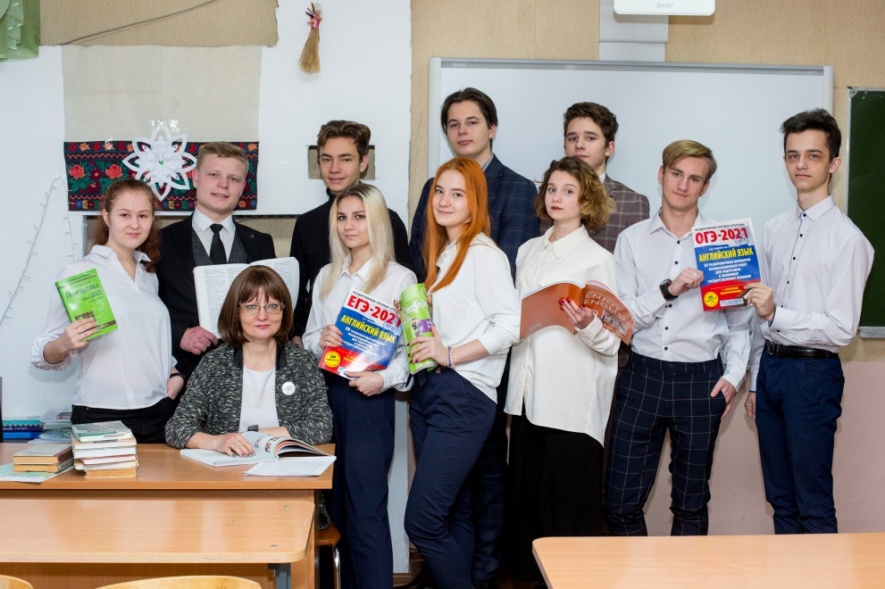 В процессе работы сформировалось моё профессиональное  кредо:Только творческая работа учителя рождает творчество у детейЭпизод 2. «Личность воспитывает личность»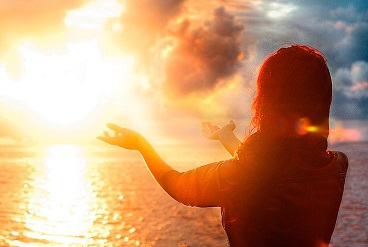 Приходя, несите Свет!Тот, кто светел, тот и вечен!Путь со Светом бесконечен ... Приходя, несите свет! Нас 33 очень разных: серьёзных и весёлых, послушных и озорных, по-разному талантливых, но одинаково неравнодушных ко всему. Наш классный коллектив сравнительно молодой: нам всего 4 месяца. Но за это время мы организовали в школе медиацентр «61 кадр», приняли участие в мероприятиях различных уровней, успешно выступили на форуме-фестивале лидеров ученического самоуправления «Диалог цивилизаций» в составе команды «СССР». В этом нам активно помогают и родители.Я считаю, что только творческая работа учителя рождает творчество у детей. Классный руководитель должен быть творцом, режиссёром, архитектором детских душ. Творчество играет огромную роль в становлении и развитии ребёнка как личности. Воспитание через творчество позволяет раскрывать и совершенствовать личность ребенка в самом полном объёме. У творчества нет определённых границ или рамок. Всё, что создается с фантазией, с большим старанием, с интересом, остаётся в душе, запоминается на всю жизнь. Любовь к творчеству, способность мыслить нестандартно в будущем позволит в любом виде деятельности демонстрировать свежесть взгляда и индивидуальный подход к решению проблемы. Мы – вместе работаем! Вместе отдыхаем! Вместе обустраиваем жизнь!Эпизод 3.  «Мы вместе!»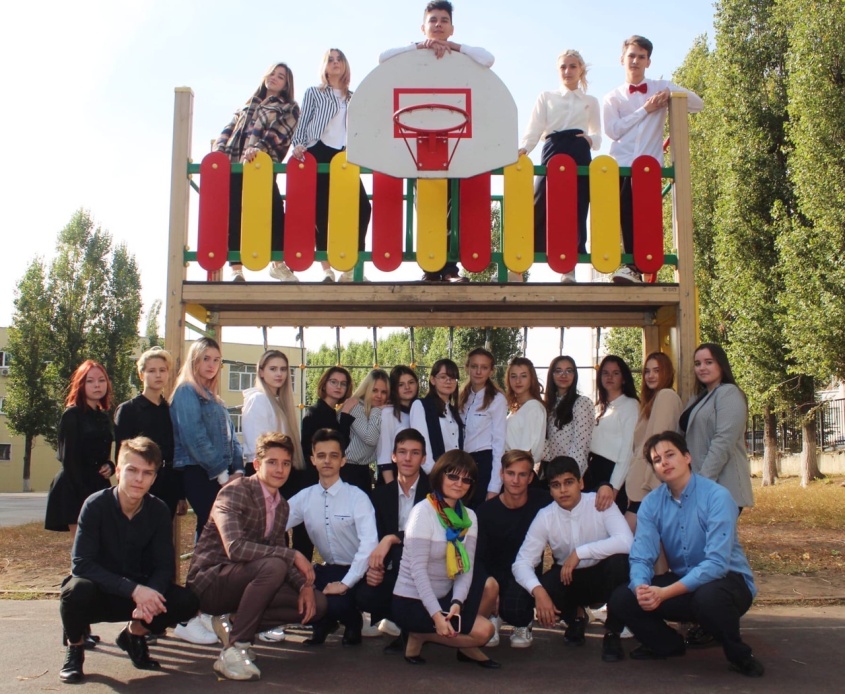 Программа воспитательной работы«Мы вместе!»«Если ты думаешь на год вперёд – посади семя, если ты думаешь на десятилетие – посади дерево, если ты думаешь на век вперёд – воспитай человека».Восточная мудростьПаспорт программыЦель программы: социально-педагогическая поддержка становления и развития высоконравственного, образованного, творческого, здорового человека, умеющего и желающего проявлять заботу о других людях, о своём городе, стране с целью улучшения себя и окружающей жизни.Принципы построения воспитательной программы: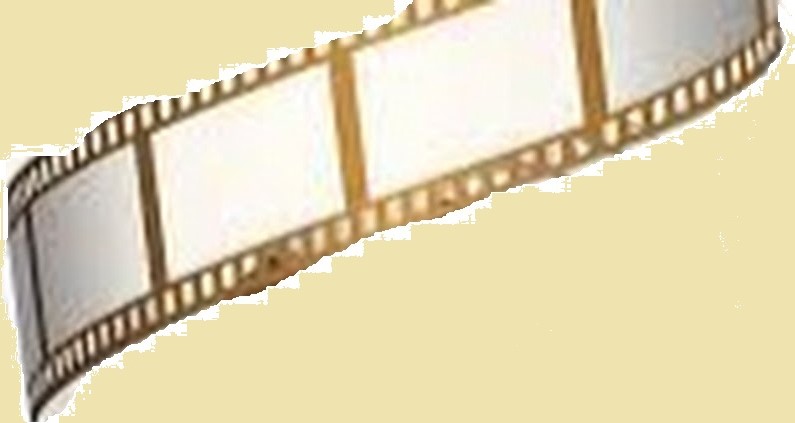 Направления воспитательной работыЭпизод 4. «Методическая копилка»Методическое  пособие  СШ №61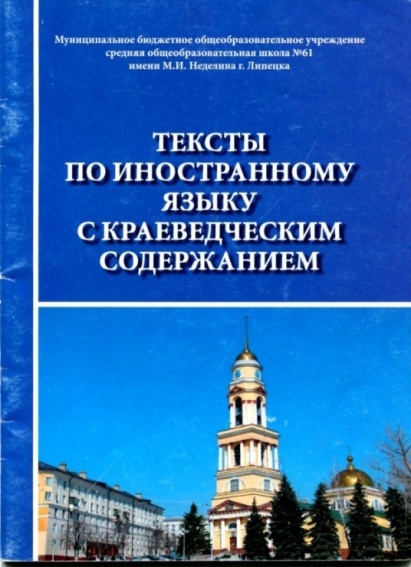 Публикации рабочих программ, разработок уроков, внеклассных мероприятий на интернет-порталах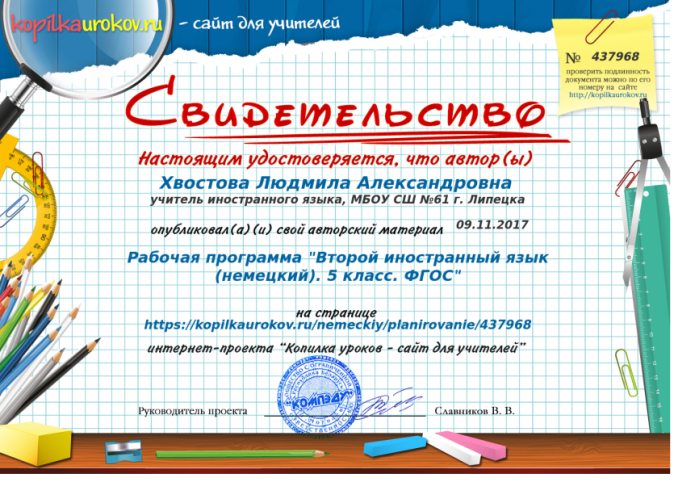 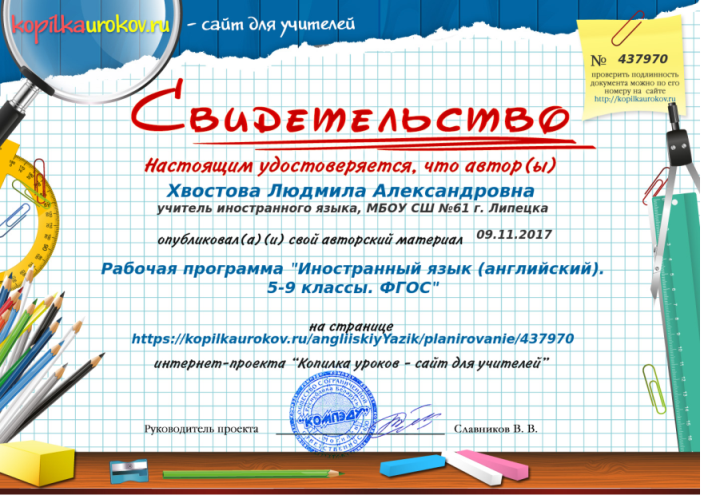 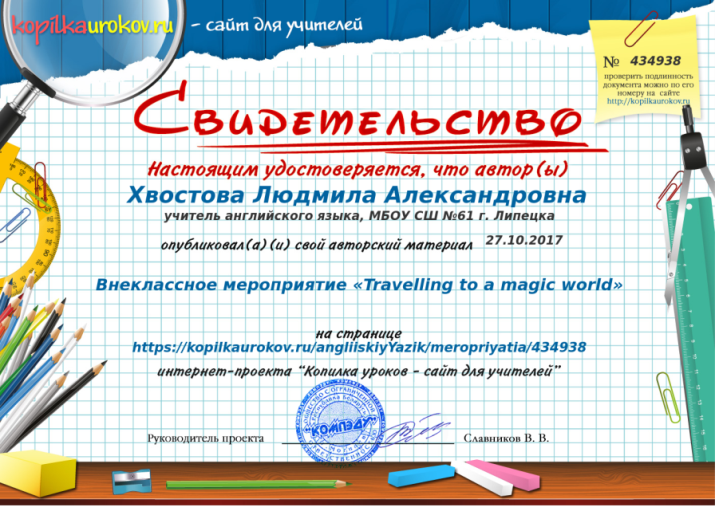 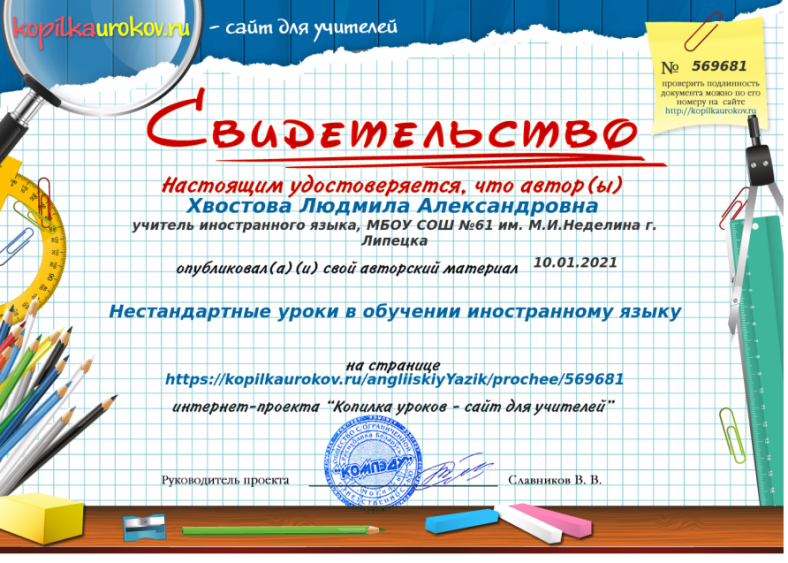 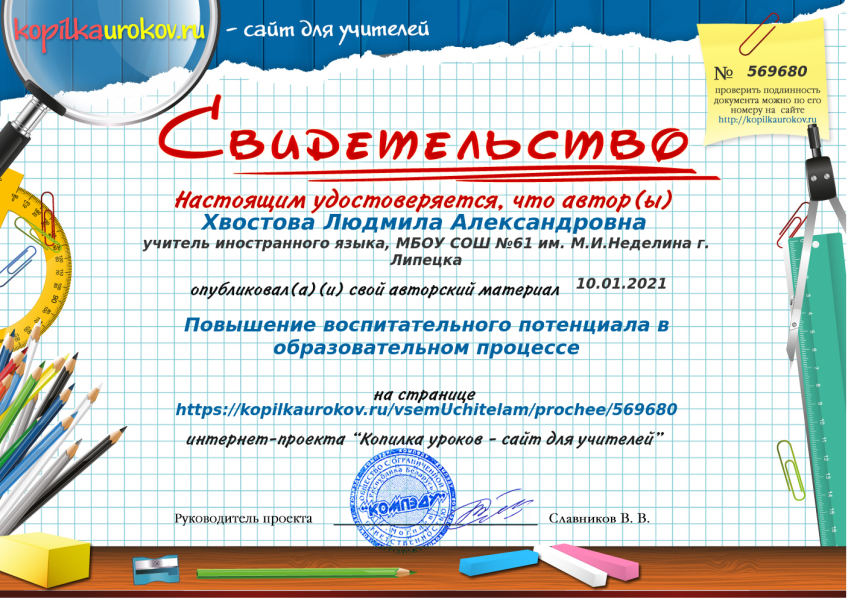 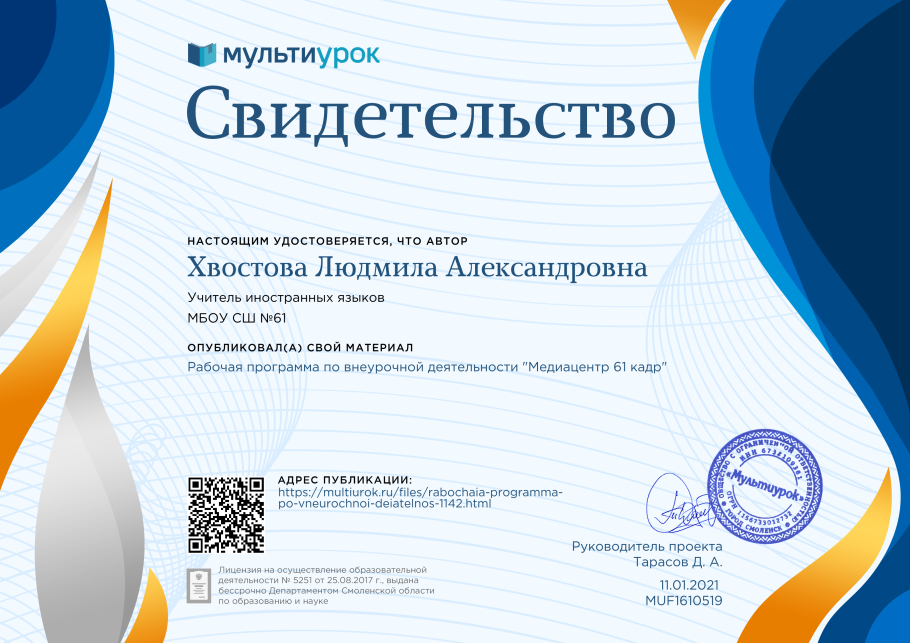 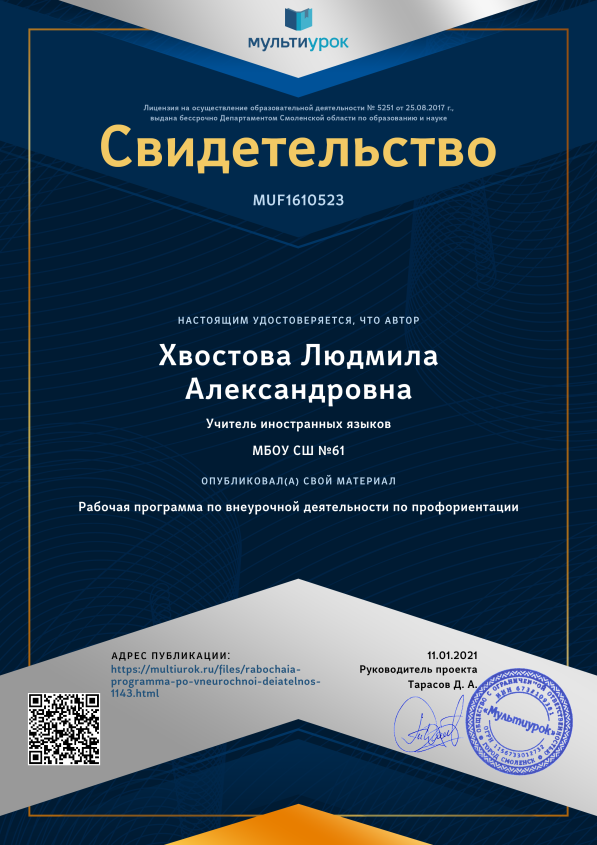 Статья «Развитие творческого потенциала учащихся во внеурочной деятельности» опубликована во Всероссийском научно-методическом сборнике «Образование. Дети. Творчество»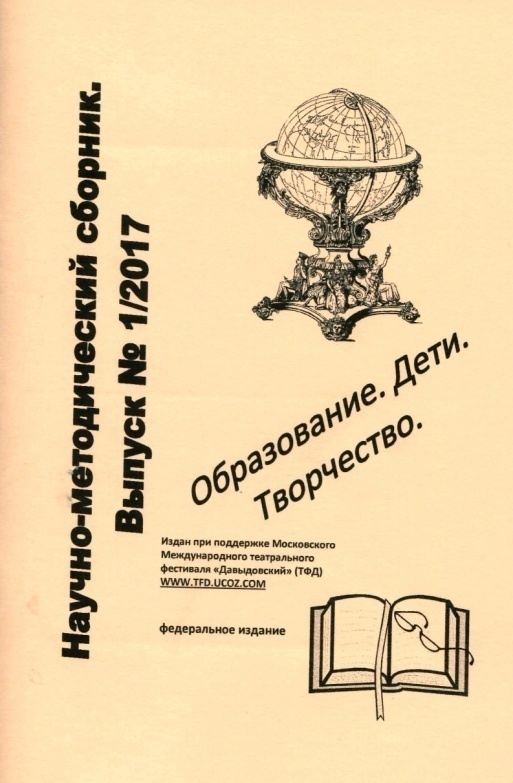 Статья «Педагогические взгляды  А.С. Макаренко на воспитание детей в семье» опубликована в материалах  Международной научно-практической конференции «Современная педагогика: от теории к практике»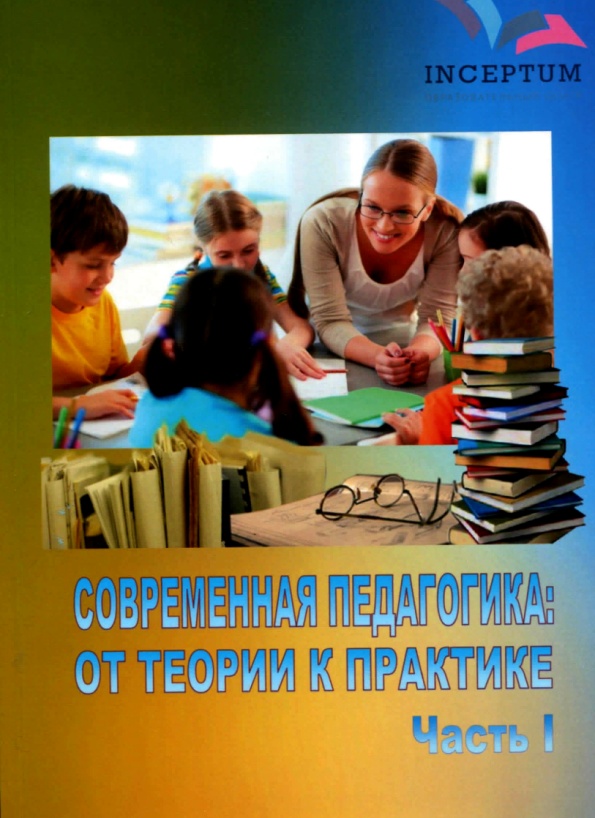 Статья «Приобщение школьников к семейным традициям через совместные с родителями праздники» опубликована на сайте Всероссийской конференции педагогов «Современное образование»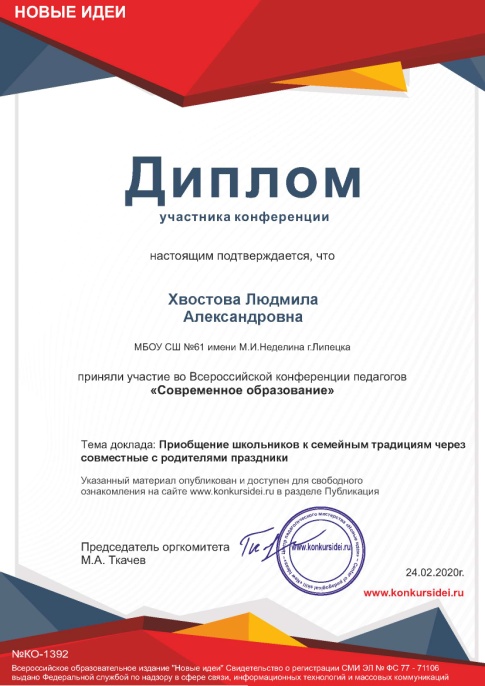 Эпизод 5. «В гостях  у…»Участие в конференциях, семинарахVIII региональный научно-практический семинар для преподавателей и учителей иностранных языков «Гуманитарные науки – школе» (очное участие)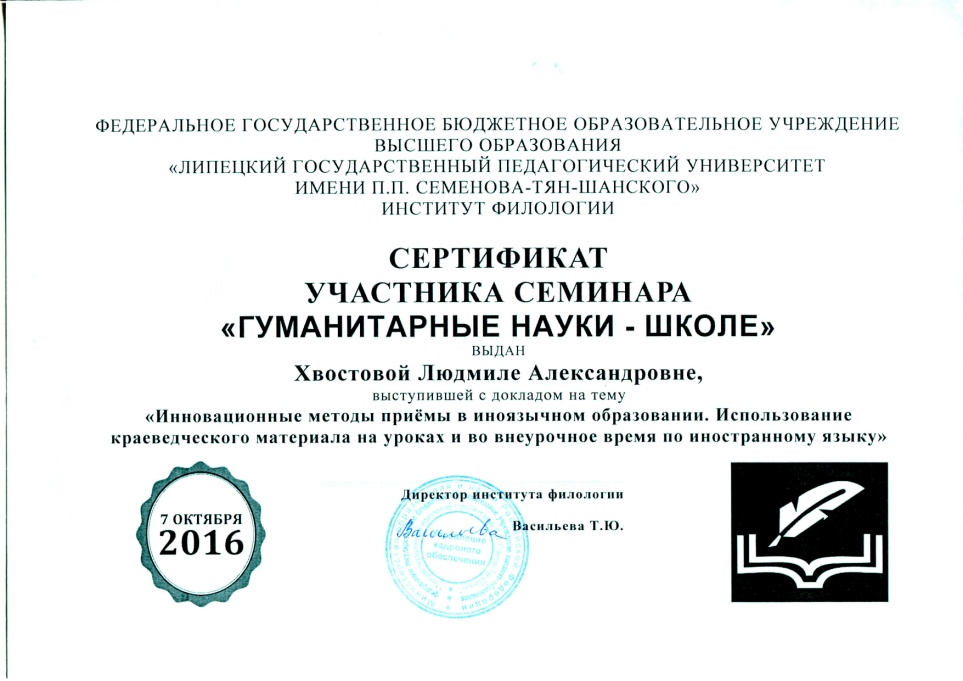 Региональный семинар «Проектная деятельность на уроках математики, иностранного языка и во внеурочное время» (очное участие)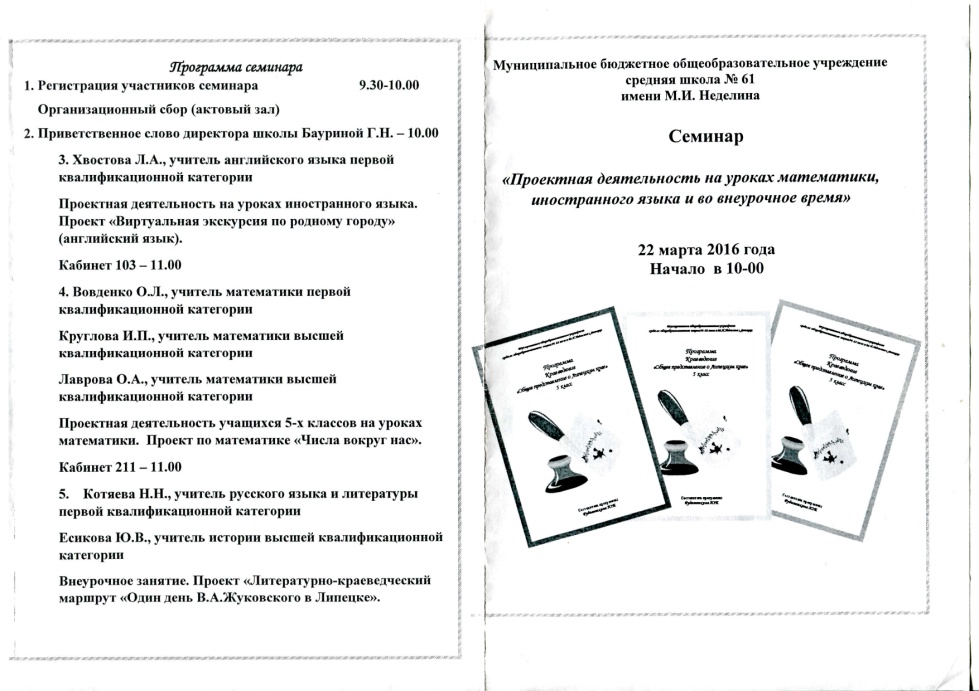 Всероссийский фестиваль «Один день из жизни образовательной организации в технологии деятельностного метода» (очное участие)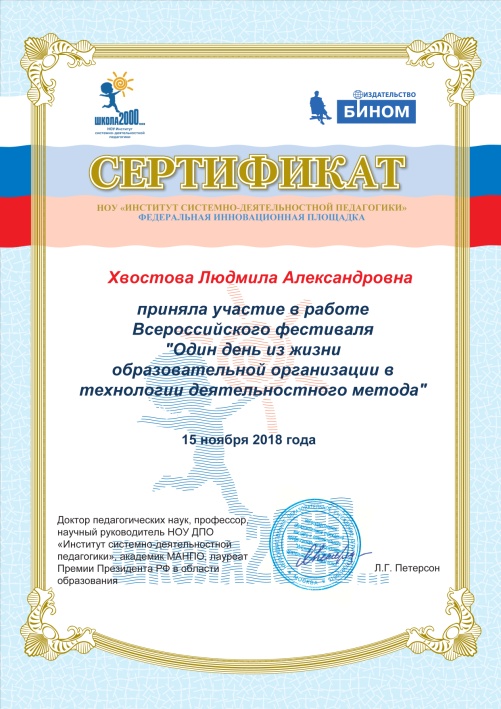 Международная научно-практическая конференция «Современная педагогика: от теории к практике» (заочное участие)Всероссийский фестиваль «Один день из жизни образовательной организации в ТДМ» (очное участие)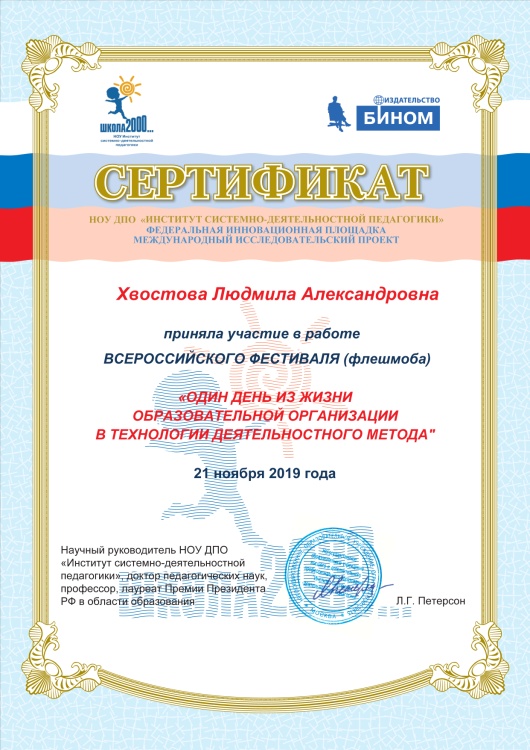 Всероссийская конференция педагогов «Современное образование» (заочное участие)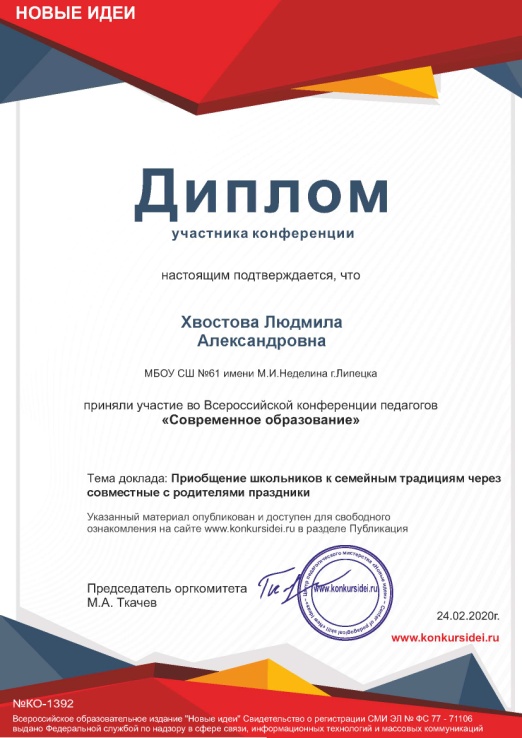 Всероссийский фестиваль «Один день из жизни образовательной организации в ТДМ», 2020Эпизод 6.«На пути к   Нике»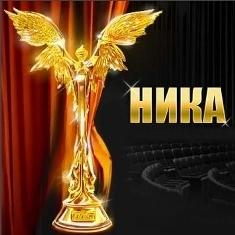 Участие в конкурсахОбщероссийский конкурс «Моя Родина – Россия»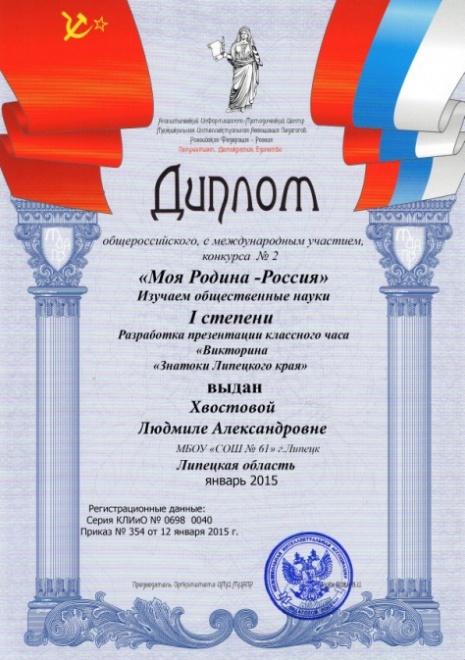 Всероссийский конкурс методических разработок «Новые идеи»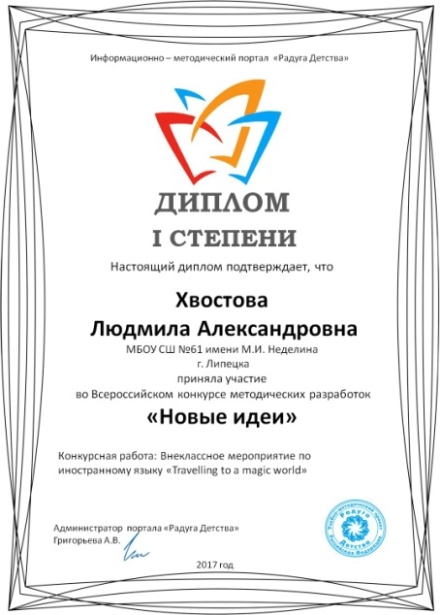 Общероссийский конкурс «Край родной, навек любимый»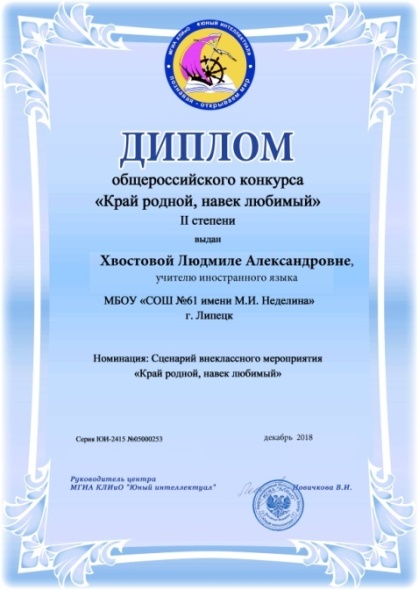 Общероссийский конкурс «С Большой любовью к своей Малой Родине»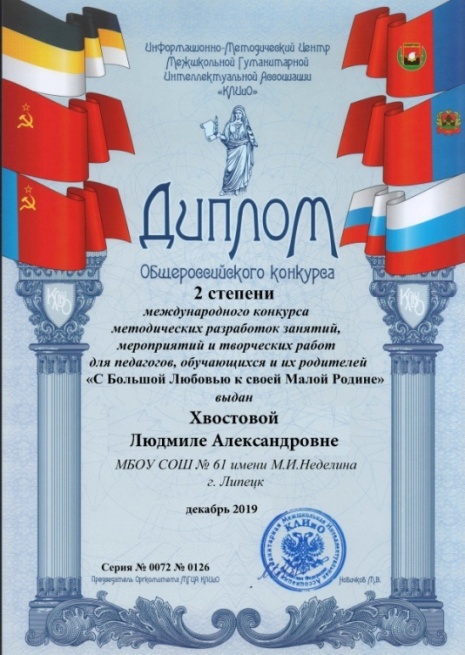 Международный конкурс «Радужные облака», номинация «Сценарии праздников и мероприятий»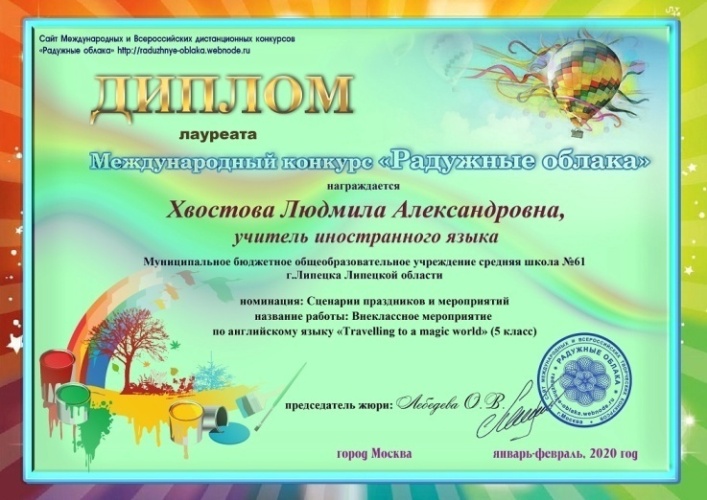 Всероссийский конкурс работников образования «Сценарии праздников и мероприятий»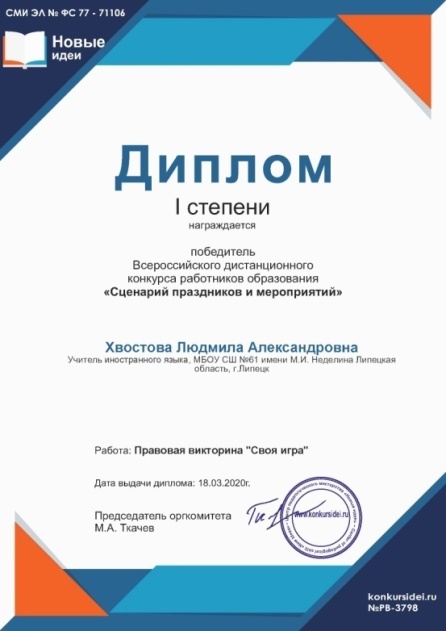 Международный конкурс «Экологическое воспитание школьников»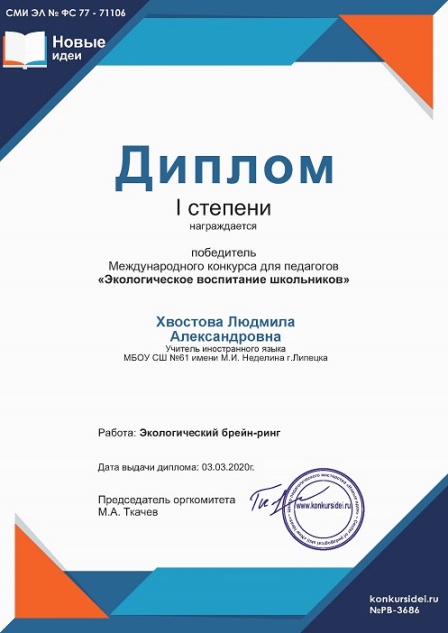 Всероссийский конкурс работников образования «Педагогическая статья»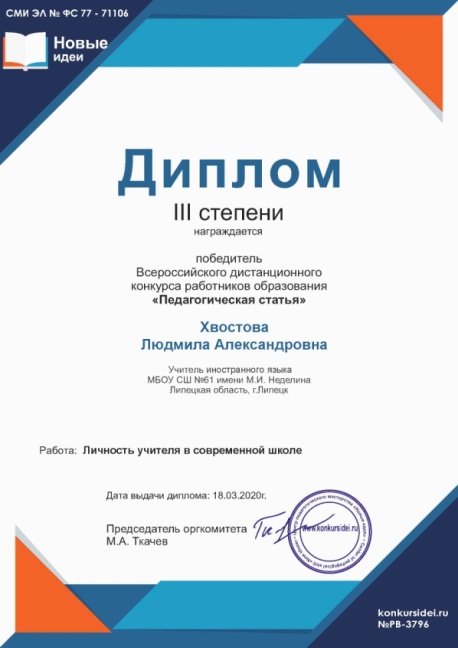 Конкурс «Самый "классный" классный руководитель-2020» по версии радиостанции «Липецк FM»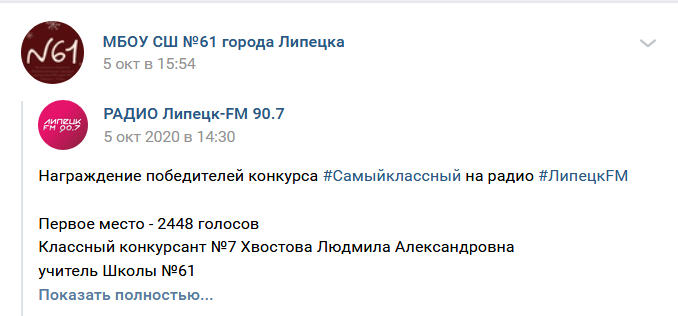 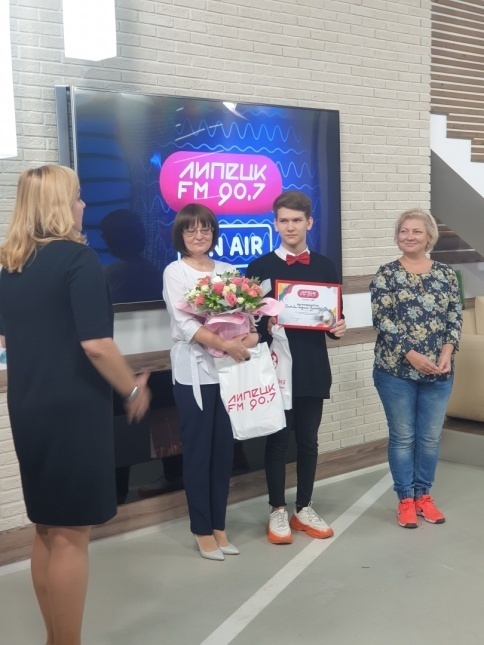 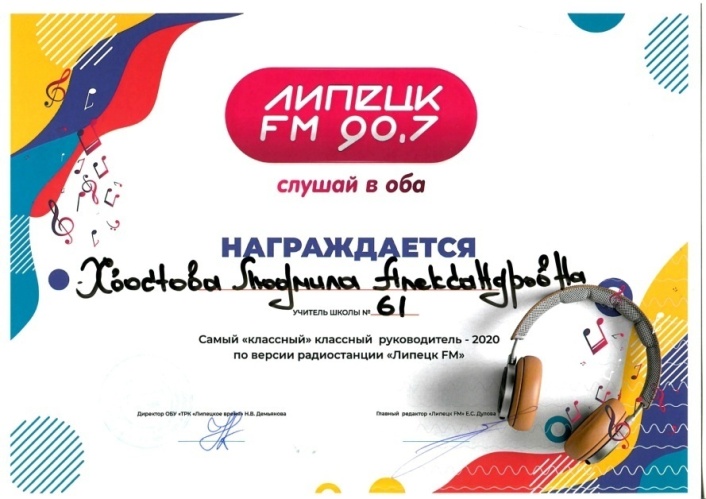 Всероссийский конкурс «Вопросы педагогики»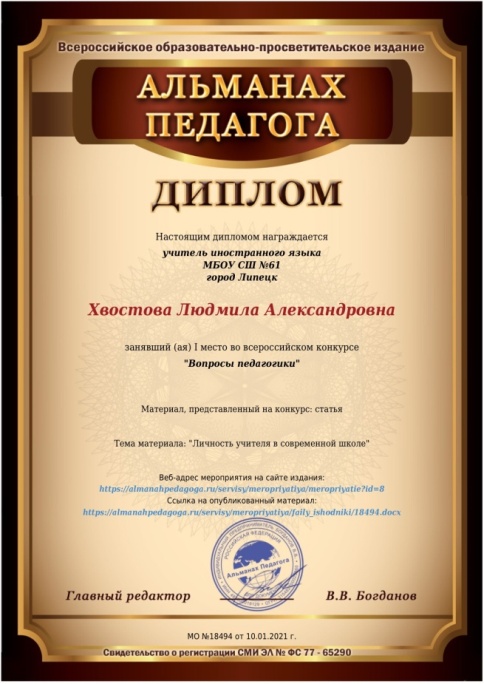 Всероссийский конкурс «Моё педагогическое кредо»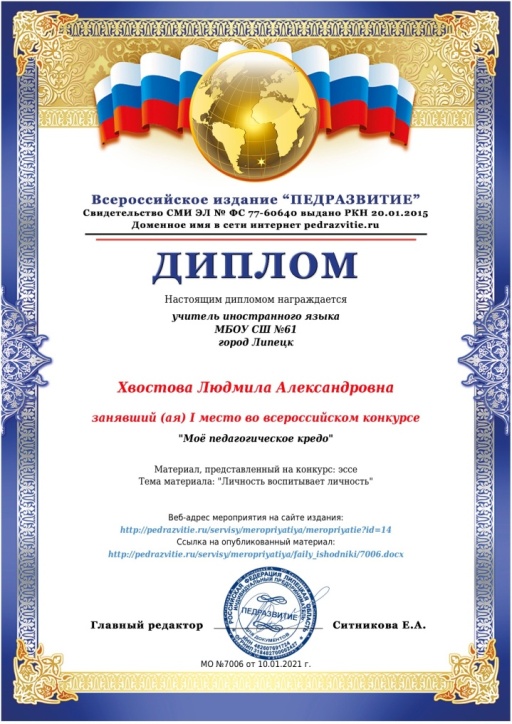 Всероссийский конкурс «Внедрение инноваций в образовательный процесс»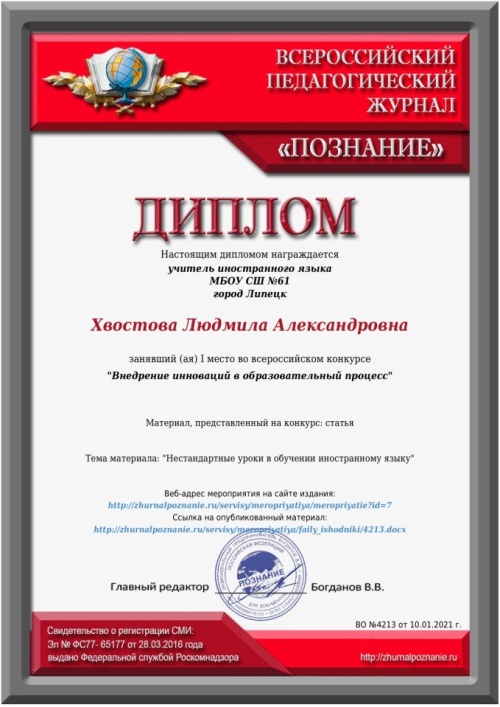 Всероссийский конкурс «Вестник педагога: Вопросы педагогики»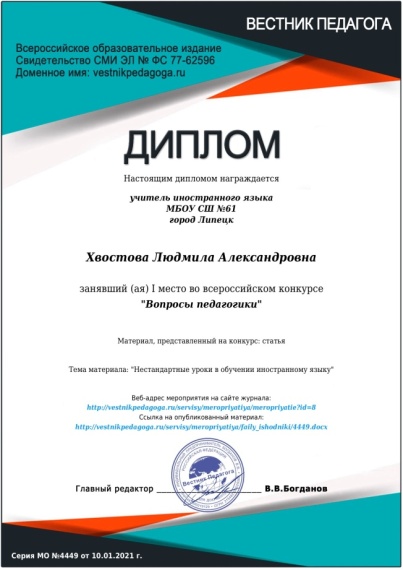 Награды Почетная грамота департамента образования администрации города Липецка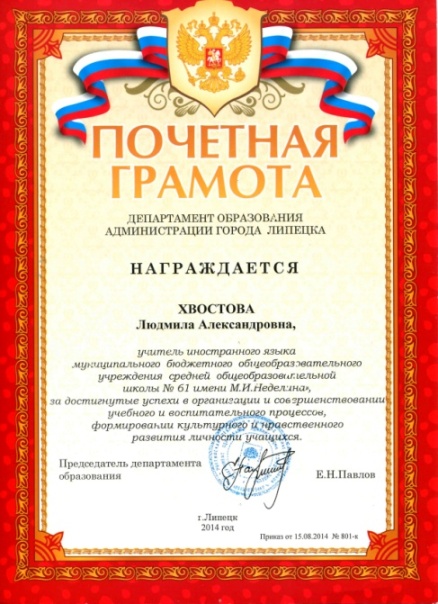 Благодарственное письмо департамента образования администрации города Липецка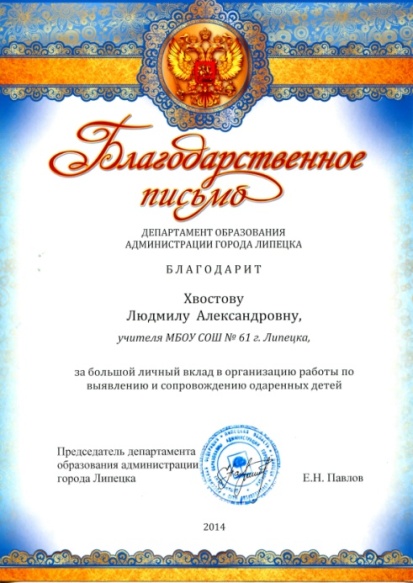 Грамота администрации МБОУ СШ №61 руководителю МО классных руководителей за вклад в развитие школы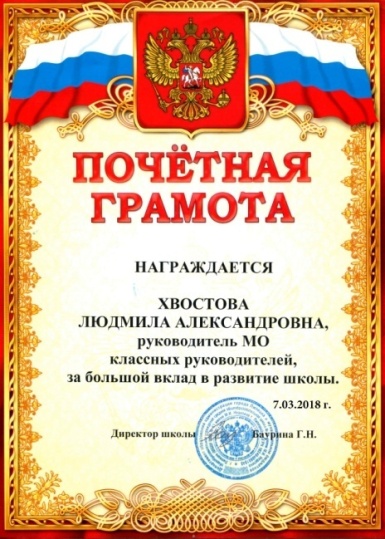 Грамота администрации МБОУ СШ №61 классному руководителю за плодотворную работу по воспитанию учащихся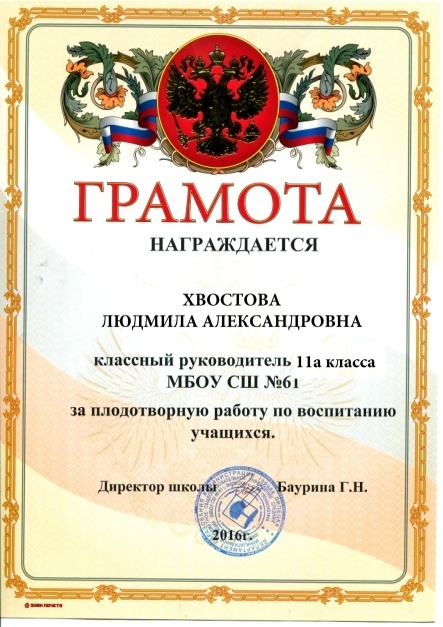 Диплом за организацию и реализацию социальных акций 2 этапа проекта «Дорогие мои старики!»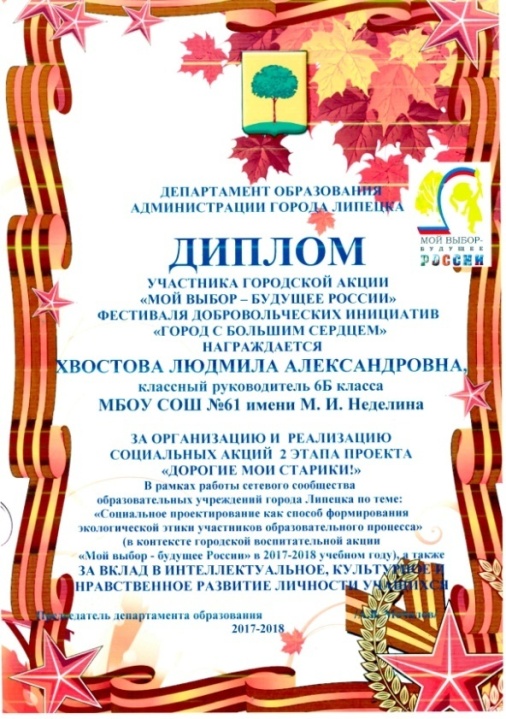 Грамота администрации МБОУ СШ №61 классному руководителю 7б класса за высокий уровень исполнительности и активную работу по организации и совершенствованию воспитательного процесса в классе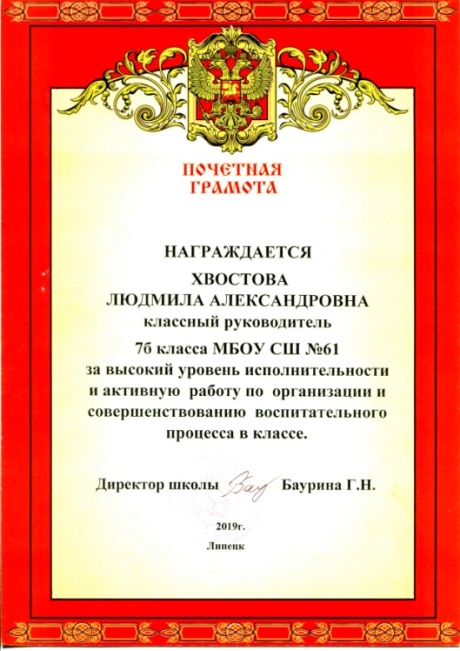 Грамота администрации МБОУ СШ №61 классному руководителю за подготовку праздника «Последний звонок» в 9-х классах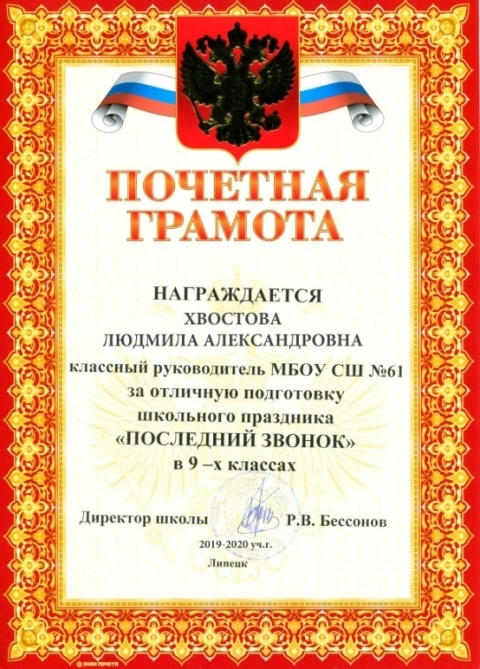 Эпизод 7.  «Парад талантов»Создание развивающей, творческой среды, способствующей раскрытию природной одарённости, способностей учащихся, достигается  обеспечением  комплексного подхода к осуществлению учебной и воспитательной работы, урочной и внеурочной деятельности, совместной работой учителя с педагогами внешкольных учреждений и родительской общественностью. Шафигулин Давид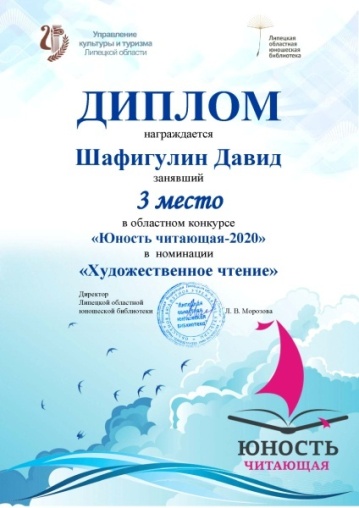 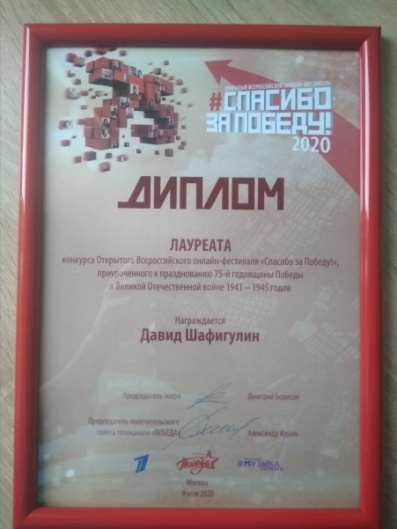 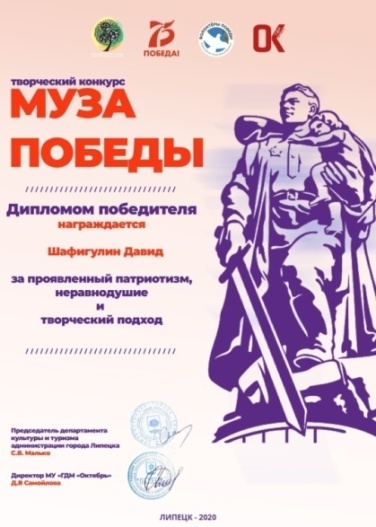 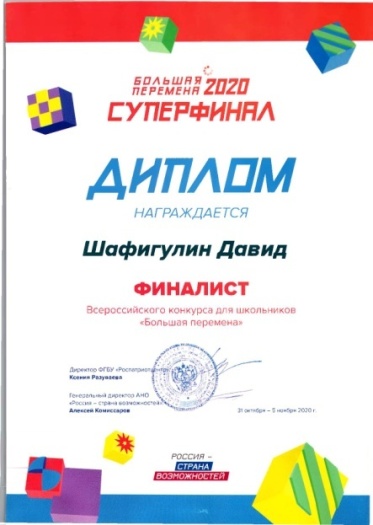 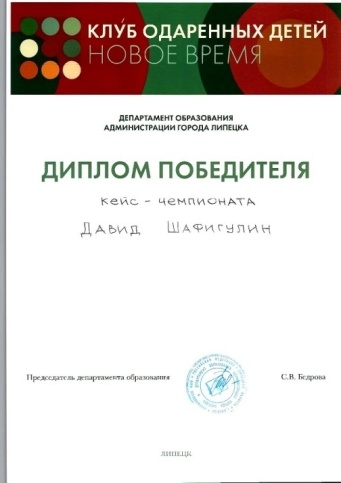 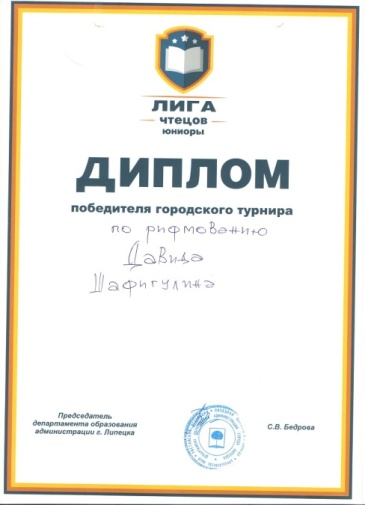 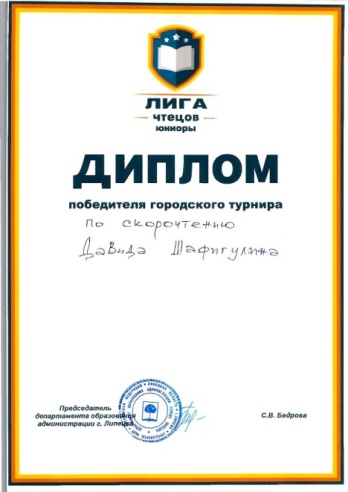 Болдина Дарья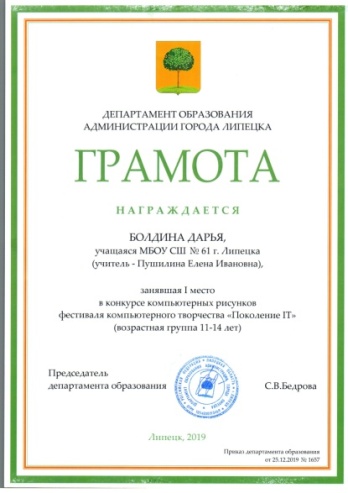 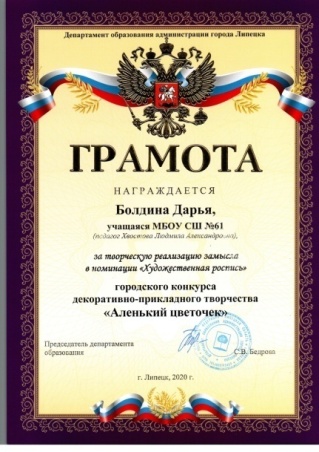 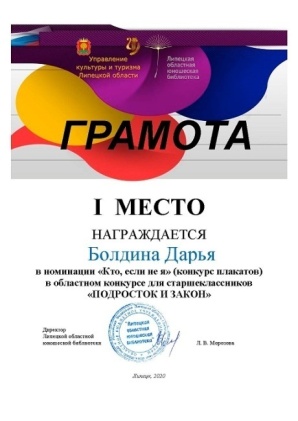 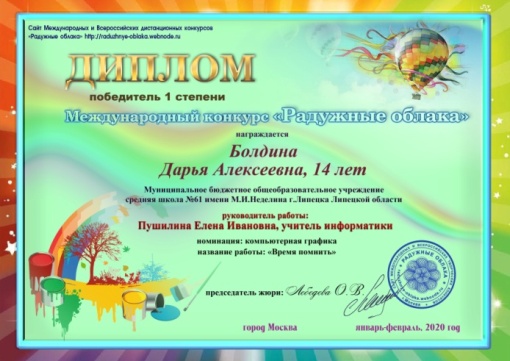 Дубовых Олеся – волонтёр, участвует в работе городского Совета лидеров ученического самоуправления, победитель «Диалога цивилизаций» в номинации «Социология»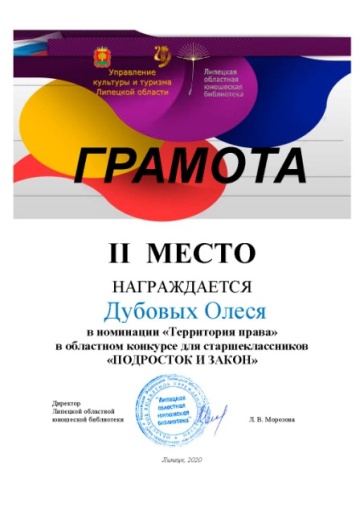 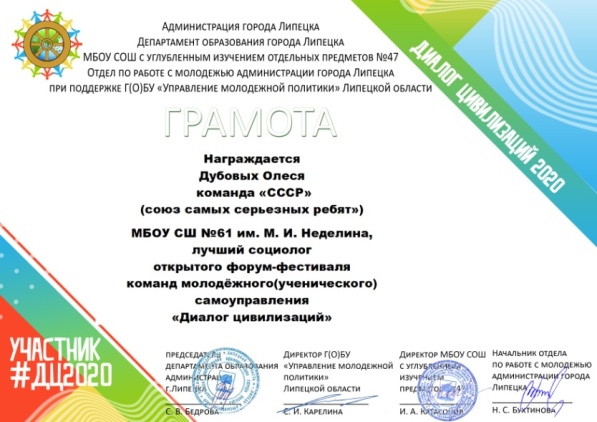 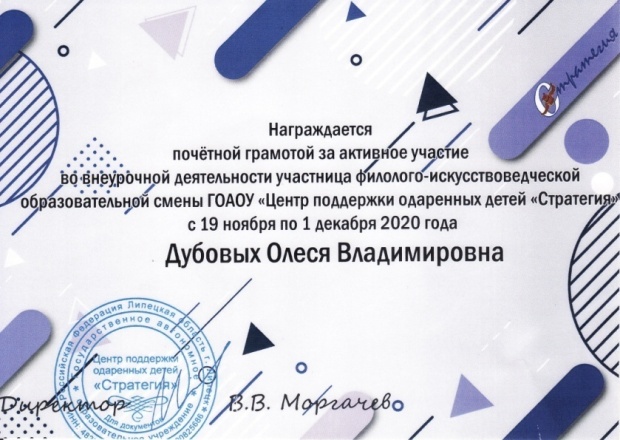 Котяева Аксинья – победитель «Диалога цивилизаций» в программе «Журналистика», участник, победитель литературных конкурсов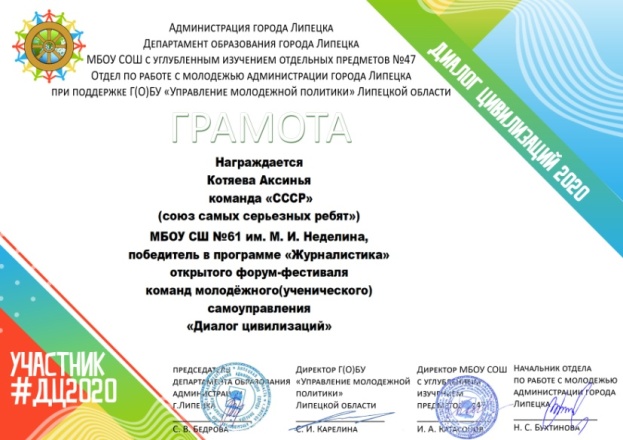 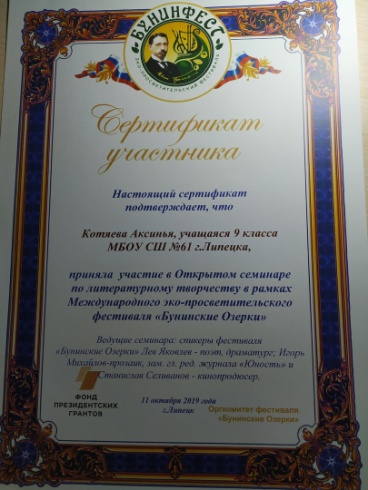 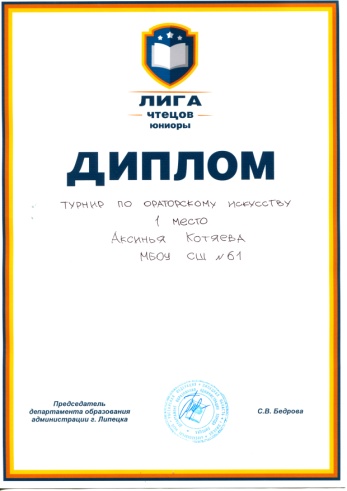 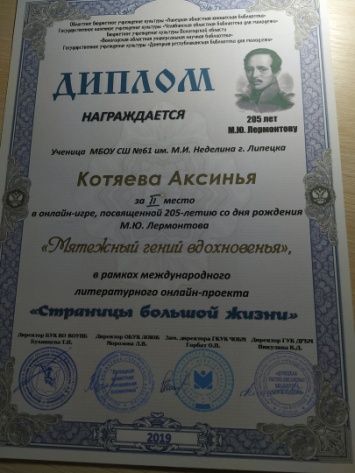 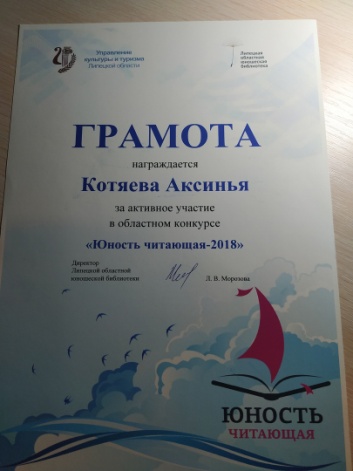 Юлбаева Анна – победитель «Диалога цивилизаций» в программе «Медиа» в номинации «Доверие в нашей команде»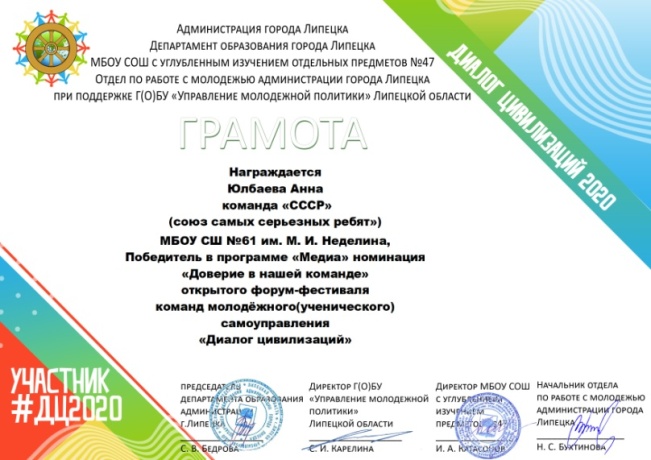 Злобина Мария, Измалков Андрей – участники, победители литературных конкурсов 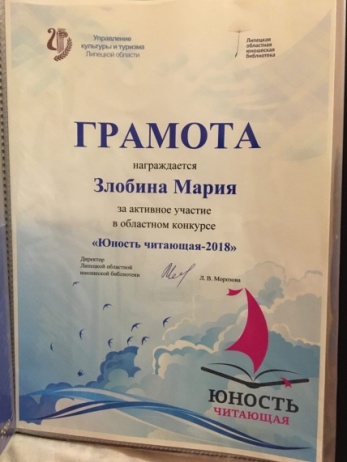 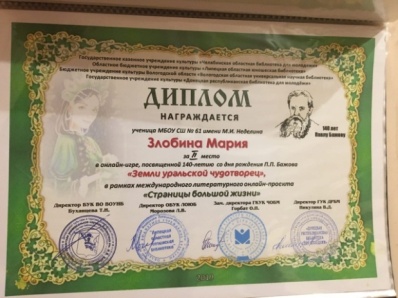 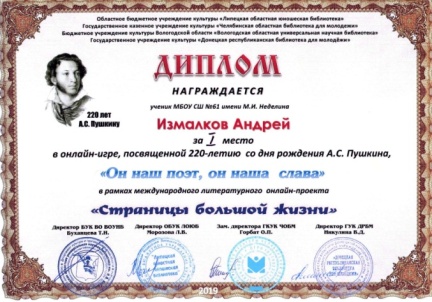 Богданова Олеся – победитель соревнований по настольному теннису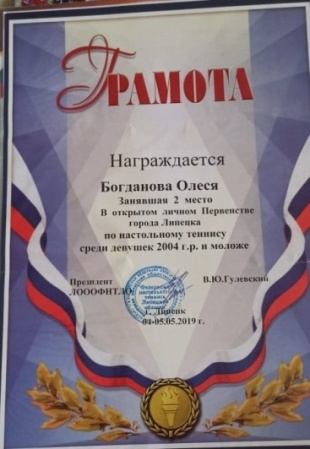 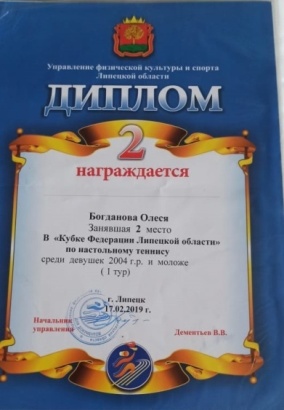 Библиотечный проект «Читай, Россия молодая!»: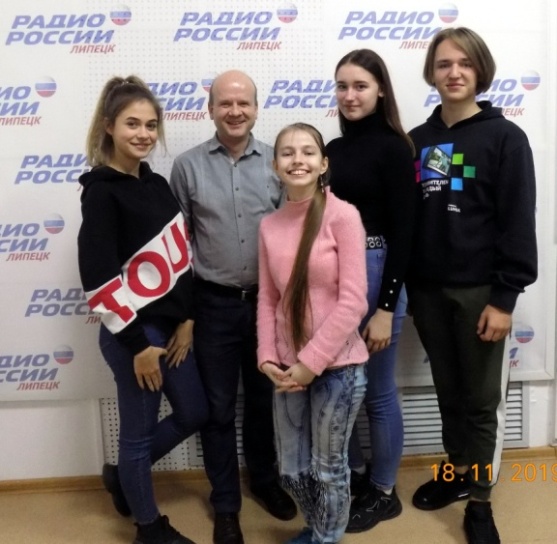 Международный литературный онлайн-проект «Страницы большой жизни»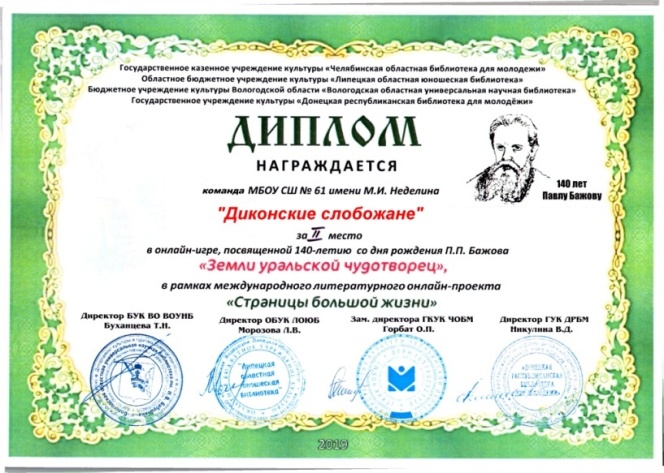 Открытый форум-фестиваль команд молодежного (ученического) самоуправления «Диалог цивилизаций-2020»Работа школьного медиацентра «61 кадр»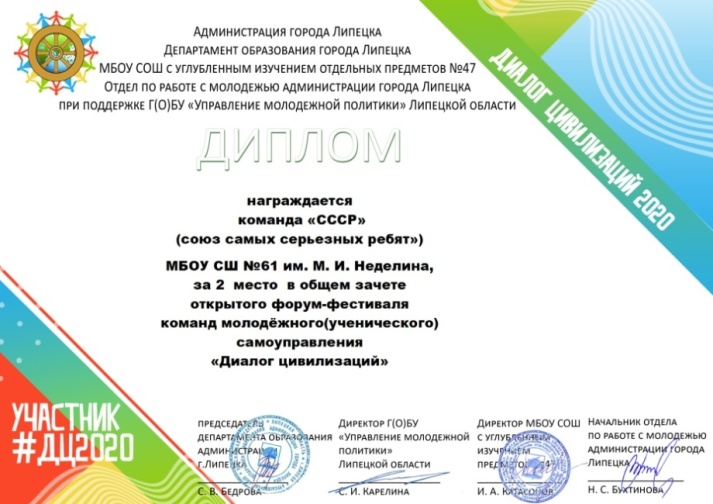 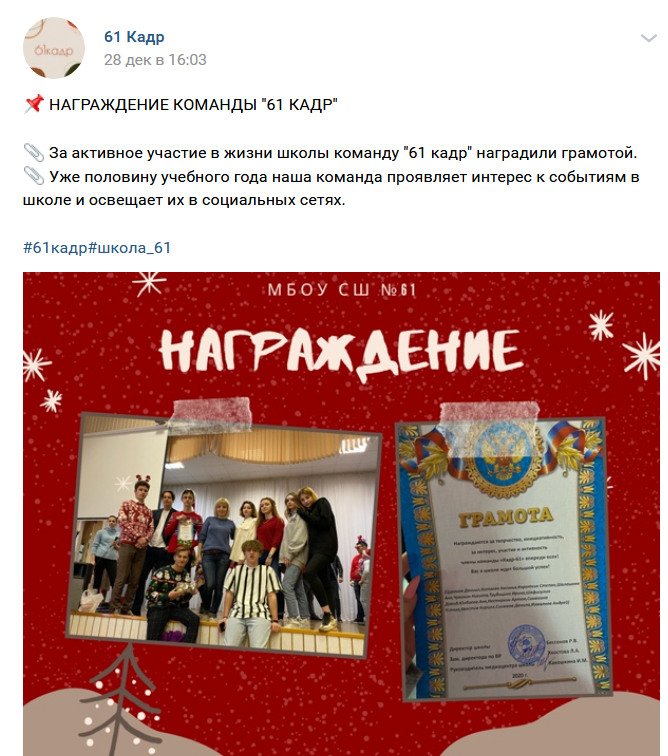 Уходя, включите Свет! Кто ошибся – тот вернется…Пусть не гаснет ваше Солнце! Уходя – оставьте Свет…Приходя, несите Свет!Тот, кто светел, тот и вечен!Путь со Светом бесконечен ... Приходя, несите свет!                                                              (М. Светлова-Скрипка)